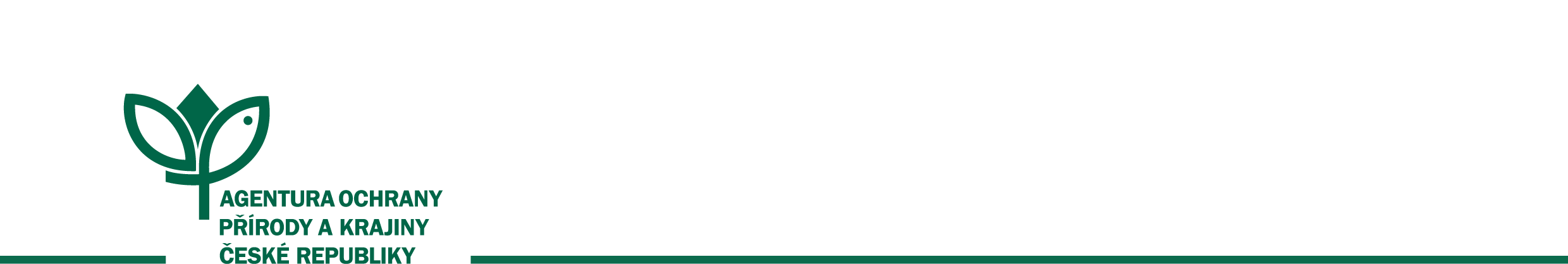 Číslo smlouvy:11538/SVSL/17 SMLOUVA O díloUzavřená dle ustanovení § 2586 a násl. zák. č. 89/2012 Sb., občanského zákoníku (dále jen „Občanský zákoník“)Smluvní strany ObjednatelČeská republika - 	Agentura ochrany přírody a krajiny České republikySídlo: 			Kaplanova 1931/1, 148 00 Praha 11 - Chodov  Jednající: 		RNDr. Františkem Pelcem, ředitelemIČO: 			629 33 591 	Bankovní spojení: 	ČNB Praha, Číslo účtu:	18228011/0710(dále jen „Objednatel“)ZhotovitelWhitesoft s. r. o.Sídlo:	 Sezemická 2757/2, Horní Počernice, 193 00 Praha 9IČO:	26177943	DIČ:	CZ26177943		zapsaná v obchodním rejstříku vedeném městkým soudem v Praze pod sp. zn. C 77277Bankovní spojení: 3267552369/0800E-mail:	jan.valdman@whitesoft.eu		Telefon: +420 603 590 152		(dále jen „Zhotovitel”)(Objednatel a Zhotovitel dále rovněž společně označovány jako „Strany“ nebo každý samostatně jako „Strana“)Předmět a účel smlouvy Zhotovitel se zavazuje pro Objednatele poskytnout Bezepečnostní audit IBM Domino a Connections. Tato činnost zahrnuje:Oblast Notes\Domino;Rozsah:43 domino serverů na platformě OS Linux, včetně techlogií Traveler a SametimeČinnosti:Kontrola aplikovaných bezpečnostních patchůKontrola nastavení zabezpečených protokolůKontrola bezpečnostních nastaveníKontrola logováníKontrola nastavení procesů na údržbu databázíKontrola nastavení replikací Kontrola nastavení administračních procesůKontrola nastavení routování poštyKontrola nastavení výkonostních parametrůKontrola ošetření známých bezpečnostních chybKontrola povolených a zakázaných služeb na domino serverechVýstup:Bezpečnostní audit s návrhem řešení bezpečnostních nálezůNávrh nastavení výkonnostních parametrů a dalších best practices;Oblast Notes\Domino - Aplikace (ve vztahu k GDPR);Rozsah:Cca 30 aplikacíČinnosti:Provedení inventury aplikacíKontrola logiky nastavení přístupových práv Vytvoření statistiky užívání jednotlivých aplikaci (počet zapsaných dokumentů, přečtených dokumentů, otevření aplikací,  - aplikace jsou replikované na jednotlivé servery - nutno vytvořit sumace za všechny servery) časové období 1 měsícKontrola logiky replice dokumentů v aplikacích Výstup:Inventurní seznam aplikací s návrhem opatření pro optimalizaci přístupových právStatistiky užívání aplikacíNávrh na nasazení nástrojů na kontrolu efektivních přístupů uživatelů na všechny aplikace a serveryNávrh na nasazení nástroje na kontrolu čtení a zápisu dokumentů jednotlivými uživateli a obráceně (které dokumenty četl konkrétní uživatel)Návrh na nastavení logování přístupů uživatelů včetně nástroje na jejich vyhodnocováníNávrh na centralizaci vhodných aplikací (ve vztahu k datovým linkám, výkonu serverů, atd...)Návrh na zpracování návazné analýzy GDPR x aplikaceOblast Connections bezpečnostní audit a GDPR:Činnosti:obdobně jako v oblasti Note/Domino - ve vztahu k použité technologiiVýstup:Bezpečnostní audit s návrhem řešení bezpečnostních nálezůNávrh na nasazení nástroje na kontrolu čtení a zápisu dokumentů jednotlivými uživateliNávrh na nastavení logování přístupů uživatelů včetně nástroje na jejich vyhodnocování(dále společně označovány jako „Služby“ nebo kterákoliv z nich jednotlivě jako „Služba“).Objednatel se zavazuje zaplatit Zhotoviteli za Služby cenu ve výši a za podmínek stanovených v článku 4 této smlouvy.Při poskytování Služeb je Zhotovitel vázán pokyny Objednatele. Doba plněníSmlouva se uzavírá na dobu určitou do 31. října 2017.CenaZa poskytování Služeb zaplatí Objednatel Zhotoviteli cenu ve výši:147 560,- Kč bez DPH 178 548,- Kč včetně DPH Zhotovitel je plátcem DPHMaximální cena za Služby za celou dobu plnění podle čl. 3 smlouvy nepřekročí částku 178 548,- Kč (slovy: sto sedmdesát osm tisíc pět set čtyřicet osm korun českých) včetně DPH.Cena uvedená v čl. 4.1 smlouvy je konečná a nelze ji zvyšovat s výjimkou případu změny daňových předpisů, je-li Zhotovitel plátcem DPH. V ceně jsou zahrnuty veškeré náklady Zhotovitele, tj. např. jízdné, telefonní poplatky, poplatky za internet, náklady na materiál apod., jakož i odměna Zhotovitele za poskytnutí licence k užití případně vzniknuvšího předmětu práva duševního vlastnictví Objednateli / postoupení práva výkonu majetkových práv autorských vztahujících se k případně vzniknuvšímu předmětu práva duševního vlastnictví Objednateli. Cena může být snížena s ohledem na dodaný rozsah Služeb.Strany se dohodly na následujících platebních podmínkách:Za každý jeden (1) kalendářní měsíc poskytování Služeb vystaví Zhotovitel bez zbytečného odkladu, nejpozději do patnácti (15) dnů následujícího měsíce, fakturu, resp. daňový doklad, je-li Zhotovitel plátcem DPH (dále jen „Faktura“), jejíž nezbytnou přílohou bude přehled skutečně poskytnutých Služeb za tento dílčí časový úsek plnění;Faktura obsahuje (i) náležitosti účetního, resp. daňového dokladu podle platných obecně závazných právních předpisů a (ii) odkaz na číslo této smlouvy. Faktura musí být doručena na adresu sídla Objednatele uvedenou v záhlaví této smlouvy;splatnost Faktury je třicet (30) dnů ode dne, kdy byla Faktura doručena Objednateli;zaplacení ceny Objednatel provede bankovním převodem na bankovní účet Zhotovitele uvedený na Faktuře. Jako variabilní symbol uvede číslo Faktury;Objednatel má právo Fakturu před uplynutím lhůty splatnosti Zhotoviteli vrátit, (i) obsahuje-li nesprávné údaje nebo (ii) chybí-li na Faktuře odkaz na číslo této smlouvy, přičemž v den jejího odeslání od Objednatele přestává běžet lhůta její splatnosti. Nová lhůta splatnosti v délce třiceti (30) kalendářních dnů počne plynout ode dne doručení opravené a bezvadné Faktury Objednateli;v případě, že Objednatel nesouhlasí s přílohou Faktury, tj. přehledem poskytnutých Služeb, zaplatí Zhotoviteli jen tu částku, kterou považuje za nespornou. O další částce vyvolá Objednatel jednání do deseti (10) dnů od splatnosti Faktury. V případě, že se Strany nedohodnou, platí názor Objednatele;Práva k předmětům duševního vlastnictvíBude-li výsledkem realizovaných Služeb autorské dílo ve smyslu ust. § 2 zák. č. 121/2000 Sb., o právu autorském a právech souvisejících s právem autorským a o změně některých zákonů ve znění pozdějších předpisů (dále jen „Autorský zákon“), uděluje tímto Zhotovitel Objednateli licenci k užití autorského díla v plném rozsahu.Licence se poskytuje jako výhradní, k jakémukoliv účelu, v neomezeném množstevním a územním rozsahu, na celou dobu trvání majetkových práv autorských k autorskému dílu. Licence zahrnuje právo autorské dílo upravovat, měnit a začleňovat do celků společně s jinými díly. Oprávnění měnit a upravovat autorské dílo může Objednatel vykonávat i prostřednictvím třetích osob. Objednatel je oprávněn autorské dílo uvádět na veřejnosti pod svým vlastním označením. Objednatel je oprávněn poskytovat třetím osobám podlicenci k autorskému dílu či licenci třetí osobě jako celek postoupit. K takovému úkonu není třeba souhlasu Zhotovitele.Bude-li výsledkem realizovaných Služeb autorské dílo v podobě počítačového programu nebo databáze, postupuje Zhotovitel Objednateli právo výkonu majetkových práv autorských k dílu ve smyslu ust. § 58 odst. 1 Autorského zákona. Zhotovitel se zavazuje získat svolení autora s postoupením takového práva výkonu na Objednatele, jinak odpovídá za způsobenou újmu.Pořizovatelem vzniknuvší databáze se stává dle ust. § 89 Autorského zákona Objednatel.Budou-li výsledkem realizovaných Služeb jiné předměty práva průmyslového nebo jiného duševního vlastnictví odlišné od předmětů uvedených v čl. 5.1 nebo 5.2, řídí  se podmínky jejich poskytování příslušnými ustanoveními Občanského zákoníku.Zhotovitel není bez předchozího písemného souhlasu Objednatele oprávněn poskytnout takový předmět práva průmyslového nebo jiného duševního vlastnictví třetím osobám.Povinnosti ObjednateleBude-li při plnění předmětu smlouvy Zhotovitel potřebovat k jednání s třetími osobami zmocnění, bude mu poskytnuta Plná moc „ad hoc“ k jednotlivým úkonům. Nezbytnost udělení plné moci posuzuje Objednatel.Pokud to bude nezbytné pro naplnění předmětu smlouvy, umožní Objednatel Zhotoviteli přístup v nezbytném rozsahu do interních informačních systémů provozovaných Objednatelem.Povinnosti ZhotoviteleZhotovitel se zavazuje poskytovat Služby s náležitou odbornou péčí, včas a v nejlepší možné kvalitě.Je-li z povahy věci nutné, aby byla Služba Zhotovitelem poskytnuta nejpozději v přesně stanoveném termínu, bude tento termín stanoven Objednatelem po předchozí konzultaci se Zhotovitelem. Zhotovitel se zavazuje Službu do určeného termínu poskytnout.Zhotovitel je odpovědný za to, že Služby budou poskytovány v souladu s platnými obecně závaznými právními předpisy, včetně Autorského zákona. Zhotovitel odpovídá za škodu, která jeho činností vznikne jak Objednateli, tak i třetím osobám, bez jakýchkoliv omezení.Zhotovitel je povinen při své činnosti vykonávané na základě této smlouvy dodržovat ustanovení zákona č. 101/2000 Sb., o ochraně osobních údajů, v platném znění. Zhotovitel se rovněž zavazuje zachovávat povinnost mlčenlivosti ohledně skutečností, o kterých se při své činnosti dozví a u kterých to jejich ochrana vyžaduje, tj. zejména takových, které se týkají obchodního tajemství dle § 504 Občanského zákoníku a důvěrných informací dle § 1730 Občanského zákoníku, a to i po ukončení této smlouvy.Zhotovitel je oprávněn používat přístupy poskytnuté Objednatelem podle čl. 6.2 smlouvy pouze pro účely definované tímto smluvním vztahem; Zhotovitel nesmí přístupy (vstupní kódy) sdělit jiným osobám anebo je jinak zneužít.Odpovědnost za vadyObjednatel má právo reklamovat zjištěné vady kvality a rozsahu poskytnutých Služeb. Nahlášení reklamace je možné učinit e-mailem nebo telefonicky. Telefonní oznámení musí být následně potvrzeno písemně nebo e-mailem.Zhotovitel je povinen oprávněně reklamovanou vadu bezplatně odstranit bez zbytečného odkladu, jinak ve lhůtě stanovené s ohledem na povahu vady Objednatelem. V případě, že není možno dodatečně vadu odstranit a Objednatel za takovou Službu již zaplatil, je Zhotovitel povinen vrátit platbu za tuto Službu do patnácti (15) dnů od písemné výzvy Objednatele; v takovém případě je Zhotovitel povinen zaslat Objednateli dobropis.Pokud není ve smlouvě uvedeno jinak, řídí se odpovědnost za vady ustanoveními Občanského zákoníku.Smluvní pokuty a úroky z prodleníV případě nedodržení termínu pro poskytnutí Služby podle čl. 7.2 smlouvy je Zhotovitel povinen zaplatit smluvní pokutu ve výši 0,1 % z ceny této Služby za každý započatý den prodlení.Má-li poskytnutá Služba vady, je Zhotovitel povinen zaplatit smluvní pokutu ve výši 0,1 % z ceny této Služby za každý započatý den prodlení.V případě porušení povinnosti Zhotovitele podle čl. 7.4 nebo 7.5 smlouvy je Zhotovitel povinen zaplatit smluvní pokutu ve výši 60 000,- Kč včetně DPH za každé porušení stanovené povinnosti.V případě porušení povinnosti Zhotovitele vrátit platbu v souladu čl. 8.2 smlouvy je Zhotovitel povinen zaplatit smluvní pokutu ve výši 0,1 % z ceny reklamované Služby za každý započatý den prodlení.V případě prodlení Objednatele s placením vyúčtování je Objednatel povinen zaplatit zhotoviteli úrok z prodlení z nezaplacené částky v zákonné výši. Nárok na úrok z prodlení vzniká zhotoviteli až po 30 dnech po splatnosti daňového dokladu.Ustanoveními o smluvní pokutě není dotčen nárok oprávněné smluvní strany požadovat náhradu škody v plném rozsahu.Ukončení smlouvyKaždá Strana je oprávněna závazek vypovědět s výpovědní lhůtou jeden (1) měsíc od prvního dne měsíce bezprostředně následujícího po měsíci, ve kterém byla výpověď doručena druhé Straně. Výpověď podle tohoto článku lze dát i bez udání důvodů.Objednatel je oprávněn od této smlouvy odstoupit doručením písemného oznámení o odstoupení Zhotoviteli. Odstoupení nabývá účinnosti dnem doručení Zhotoviteli a nedotýká se plnění, které již bylo podle této smlouvy poskytnuto. Odstoupit od smlouvy podle tohoto článku lze pouze z následujících důvodů:Zhotovitel je v prodlení s poskytnutím Služby podle čl. 7.2 smlouvy nebo vrácením platby podle čl. 8.2 smlouvy po dobu delší než třicet (30) dnů;Zhotovitel je v prodlení s odstraněním řádně nahlášené vady po dobu delší než třicet (30) dnů;Zhotovitel porušil jakoukoliv povinnost vyplývající z článku 7.4 nebo 7.5 smlouvy opakovaně (tj. více než dvakrát) a na takové porušení byl vždy písemně upozorněn anebo porušil více těchto povinností;Zhotovitel se dostane do úpadku ve smyslu zákona č. 182/2006 Sb., o úpadku a způsobech jeho řešení (insolvenční zákon), ve znění pozdějších předpisů;V případě ukončení smlouvy ze strany Objednatele má Zhotovitel povinnost učinit takové úkony, které jsou potřebné k případnému odvrácení hrozící škody, a ihned po jejich provedení o nich informovat Objednatele.Odstoupení od smlouvy nemá vliv na nároky ze smluvních pokut a náhrady újmy dle této smlouvy vzniklé před účinností odstoupení od smlouvy.Ostatní ujednáníObjednatel se zavazuje, že neposkytne třetím stranám informace, u kterých to vyžaduje ochrana informací a údajů podle zvláštních právních předpisů, tj. zejména takové, které se týkají obchodního tajemství dle § 504 Občanského zákoníku a důvěrných informací dle § 1730 Občanského zákoníku. Tím není dotčen čl. 12.4.Závěrečná ustanovení Smlouva se vyhotovuje ve třech (3) stejnopisech, z nichž každý má platnost originálu. Dva (2) stejnopisy obdrží Objednatel, jeden (1) stejnopis obdrží Zhotovitel.Tuto smlouvu je možné měnit či doplňovat pouze formou písemných vzestupně číslovaných dodatků.Strany se zavazují, že v případě sporů vyplývajících z této smlouvy vynaloží veškeré úsilí, aby tyto spory byly vyřešeny smírnou cestou. Pokud nedojde k dohodě, je příslušný obecný soud žalované strany.Zhotovitel bere na vědomí, že tato smlouva může podléhat povinnosti jejího uveřejnění podle zákona č. 340/2015 Sb., o zvláštních podmínkách účinnosti některých smluv, uveřejňování těchto smluv a o registru smluv (dále jen „zákon o registru smluv“), zákona č. 134/2016 Sb., o zadávání veřejných zakázek, ve znění pozdějších předpisů a/nebo jejího zpřístupnění podle zákona č. 106/1999 Sb., o svobodném přístupu k informacím, ve znění pozdějších předpisů a tímto s uveřejněním či zpřístupněním podle výše uvedených právních předpisů souhlasí.Strany prohlašují, že tato smlouva je výrazem jejich vážné a svobodné vůle, je uzavřena nikoli v tísni za nápadně nevýhodných podmínek. Strany smlouvu přečetly, s jejím obsahem souhlasí a na důkaz toho připojují vlastnoruční podpisy.Tato smlouva nabývá platnosti dnem podpisu oprávněným zástupcem poslední Strany.Tato smlouva nabývá účinnosti dnem podpisu oprávněným zástupcem poslední Strany. Podléhá-li však tato smlouva povinnosti uveřejnění prostřednictvím registru smluv podle zákona o registru smluv, nenabude účinnosti dříve, než dnem jejího uveřejnění. Smluvní strany se budou vzájemně o nabytí účinnosti smlouvy neprodleně informovat. V ______________ dne ______________		V ______________ dne ______________ObjednatelZhotovitel           RNDr. František Pelc                         ŘeditelPetr BílýJednatel